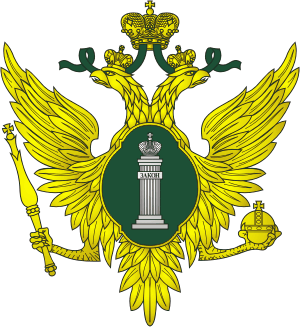 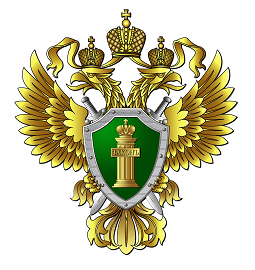 Методические рекомендациипо проведению процедур, связанных с объединением (преобразованием) муниципальных образований (часть 2)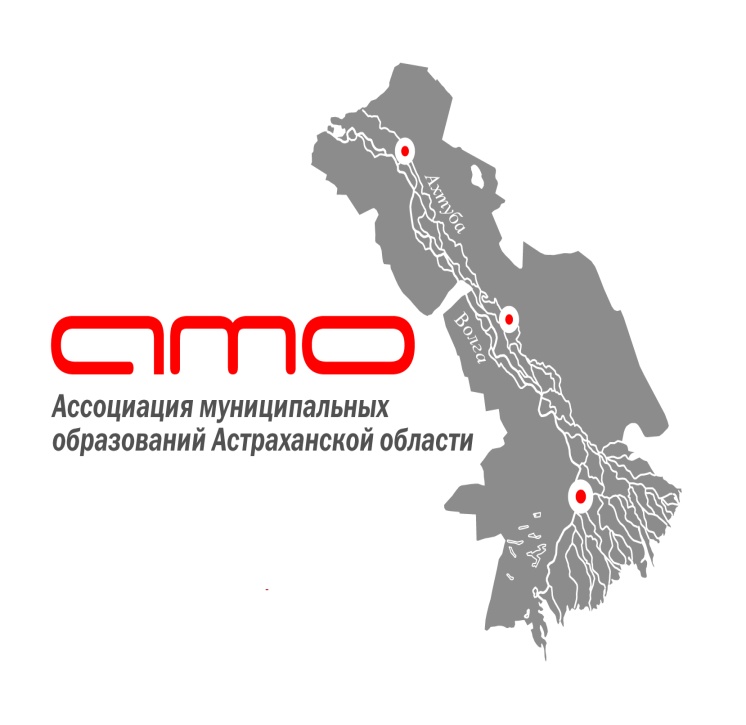 Астрахань 2015Данные методические рекомендации подготовлены для глав муниципальных образований, председателей Советов муниципальных образований и специалистов, участвующих в процедурах, связанных с объединением (преобразованием) муниципальных образованийМетодические рекомендации подготовлены в результате взаимодействия Управления Министерства юстиции Российской Федерации по Астраханской области, Прокуратуры Астраханской области, Ассоциации «Совета муниципальных образований Астраханской области».ЧАСТЬ 1. Действия муниципальных образований по инициированию преобразования ЧАСТЬ 2. Принятие решений законодательным органом субъекта Российской ФедерацииЧАСТЬ 3. Образование структуры органов и нормативно-правовой базы вновь образованного муниципального образованияЧАСТЬ 2. Принятие решений законодательным органом субъекта РФ На данном этапе должны быть предложены к урегулированию два направления:1. о преобразовании муниципальных образований и административно-территориальных единиц;2. об определении структуры органов местного самоуправления вновь образованного муниципального образования, определение порядка избрания главы муниципального образования и исполнения им полномочий.Представительный орган одного из объединяющихся поселений принимает решение о выходе с законодательной инициативой в Думу Астраханской области (приложение 1). В приложении к указанному решению должен содержаться текст законопроектов: пример в приложении 2 одновременно с одним из вариантов приложений  3.1 – 3.4.Модель избрания главы муниципального образования и исполнения им полномочий председателя представительного органа и (или) главы администрации устанавливается в соответствии с законодательством (например, см. приложения 3.1 – 3.4).Выбранная на данном этапе модель к регламентации должна соотноситься с ч. 2 ст. 3 законопроекта в приложении 2 и может отличаться от предложенного варианта в данном проекте (в настоящем примере данная редакция соотносится с приложением 3.4) Одновременное внесение в Думу Астраханской области законопроектов по обоим вышеуказанным направлениям позволит существенно сократить сроки процедуры реформирования. В этом случае на каждый законопроект готовится самостоятельный пакет необходимых документов.Текст законопроекта, подлежащего направлению в законодательный орган субъекта Российской Федерации и прилагаемые к нему документы оформляются в соответствии с «Методическими рекомендациями по юридико-техническому оформлению законопроектов и проектов постановлений Думы Астраханской области», утвержденными распоряжением Председателя Думы Астраханской области от 31.10.2013 года № 684-р.Представительный орган поселения – инициатор объединения предоставляет в Думу Астраханской области следующие документы: - текст(ы) законопроекта(ов); - пояснительная записка к законопроекту(ам) с обоснованием необходимости его принятия, включающая характеристику законопроекта, его целей и основных положений, а также прогноза социально-экономических и иных последствий после вступления закона в силу. Указанная пояснительная записка должна также содержать обоснование целесообразности преобразований муниципальных образований, сведения о размере и составе территории и численности населения соответствующих муниципальных образований и населенных пунктов, наличии в них промышленных и сельскохозяйственных организаций, социально-культурных учреждений, предприятий торговли, образовательных и медицинских организаций, состоянии путей сообщения и расстоянии от населенных пунктов до административного центра преобразованного муниципального образования;- перечень законов и иных нормативных правовых актов, подлежащих признанию утратившими силу, изменению или принятию в связи с принятием данного закона (перечисляются все правовые акты, в том числе, в которых имеются ссылки на наименования преобразуемых поселений); - финансово-экономическое обоснование (в случае, если реализация законопроекта(ов) не потребует материальных затрат, указание об отсутствии таких затрат);- решение представительного органа муниципального образования о выходе с законодательной инициативой в Думу Астраханской области (отражающее количество вносимых законопроектов);- решения представительных органов иных преобразуемых муниципальных образований;- протоколы публичных слушаний по вопросу преобразования муниципальных образований;- описание границ по естественным ориентирам и другим элементам смежных территорий (описание измененного участка границы) и измененной границы муниципального образования в целом, утвержденное главами преобразуемых муниципальных образований;- карта-схема с указанием на ней границ преобразуемых муниципальных образований, выполненная в соответствии с требованиями земельного законодательства, утвержденная главами соответствующих муниципальных образований, в двух экземплярах; - сопроводительное письмо о внесении проекта закона Астраханской области на рассмотрение Думы Астраханской области с указанием прилагаемых к нему документов;Уполномоченное лицо, как правило, глава муниципального образования, представляет законопроект в Думу Астраханской области.Копии текста законопроекта и материалов к нему должны быть представлены также на электронном носителе.В соответствии с частью 5 статьи 34 Федерального закона от 06.10.2003 №131-ФЗ «Об общих принципах организации местного самоуправления в Российской Федерации» может быть заявлена инициатива граждан о проведении местного референдума по вопросу определения структуры органов местного самоуправления вновь образованного муниципального образования. При отсутствии предусмотренной инициативы граждан о проведении местного референдума структура органов местного самоуправления определяется представительным органом вновь образованного муниципального образования после его избрания. При неизменении установленной модели избрания главы муниципального образования и исполнения им полномочий вновь образованного муниципального образования, будут действовать нормы, установленные при преобразовании муниципального образования на законодательном уровне. Впоследствии эти нормы могут изменяться в установленном законодательством порядке.Приложение 1Астраханская область_________ районМуниципальное образование «__________»РЕШЕНИЕ СОВЕТАот _______   №______			                         с. __________О законодательной инициативе Совета муниципального образования «______________»____________  района Астраханской области в Думу Астраханской областиНа основании статьи 32 Устава Астраханской области, статьи 57 Регламента Думы Астраханской области, утвержденного Постановлением Государственной Думы Астраханской области от 10.03.2006 № 44/2, статьи  __ Устава муниципального образования «______________» ____________  района Астраханской области  Совета муниципального образования «________»  РЕШИЛ:1. Выйти с законодательной инициативой в Думу Астраханской области с проектом Закона Астраханской области «О преобразовании муниципальных образований и административно-территориальных единиц «_______________» и «_______» и внесении изменений в Закон Астраханской области «Об установлении границ муниципальных образований и наделении их статусом сельского, городского поселении, городского округа, муниципального района» и Закон Астраханской области «Об административно-территориальном устройстве Астраханской области».2. Назначить главу муниципального образования «______» представителем Совета муниципального образования «____________» по вышеуказанному проекту закона Астраханской области.3. Решение вступает в силу после его обнародования.Председатель Советамуниципального образования «__________»                  (подпись)         Ф.И.О.место печати СоветаПриложение 2ПроектЗАКОНАСТРАХАНСКОЙ ОБЛАСТИО преобразовании муниципальных образований и административно-территориальных единиц «_____» и «_______» и внесении изменений в Закон Астраханской области «Об установлении границ муниципальных образований и наделении их статусом сельского, городского поселении, городского округа, муниципального района» и Закон Астраханской области «Об административно-территориальном устройстве Астраханской области»Статья 11. Преобразовать путем объединения муниципальные образования «_______» и «_______» в муниципальное образование «__________________» (далее - вновь образованное муниципальное образование).2. Наделить вновь образованное муниципальное образование статусом сельского поселения с административным центром в селе _______.Статья 21. До дня окончания формирования органов местного самоуправления вновь образованного муниципального образования полномочия по решению вопросов местного значения вновь образованного муниципального образования на соответствующих территориях в соответствии со статьей 14 Федерального закона от 06.10.2003 №131-ФЗ «Об общих принципах организации местного самоуправления в Российской Федерации» осуществляют органы местного самоуправления преобразованных муниципального образования «_______»,  муниципального образования «_______» ____ района Астраханской области. 2. Полномочия избирательных комиссий преобразованных муниципальных образований «_______» и «_______» ____ района Астраханской области прекращаются досрочно со дня вступления в силу настоящего Закона. Статья 3 1. Представительный орган вновь образованного муниципального образования первого созыва состоит из ___ депутатов.Срок полномочий депутатов представительного органа вновь образованного муниципального образования первого созыва – 5 лет. Схему избирательных округов для проведения выборов депутатов представительного органа вновь образованного муниципального образования первого созыва утверждает территориальная избирательная комиссия ________ района Астраханской области.2. Первый глава вновь образованного муниципального образования избирается представительным органом вновь образованного муниципального образования из своего состава, исполняет полномочия его председателя и возглавляет местную администрацию. Избранным в результате голосования на должность первого главы вновь образованного муниципального образования считается кандидат, набравший более половины голосов от установленного числа депутатов. Срок полномочий первого главы вновь образованного муниципального образования – 5 лет. Статья 4 1. Вновь образованное муниципальное образование является правопреемником преобразованных  муниципальных образований «__________», «_______» ____________ района Астраханской области. Органы местного самоуправления вновь образованного муниципального образования в соответствии со своей компетенцией являются правопреемниками органов местного самоуправления преобразованных  муниципальных образований «_______»,  «_______» ____ района Астраханской области в отношениях с органами государственной власти Российской Федерации, органами государственной власти Астраханской области и иных субъектов Российской Федерации, органами местного самоуправления, физическими и юридическими лицами. Вопросы правопреемства подлежат урегулированию муниципальными правовыми актами вновь образованного муниципального образования. 2. До урегулирования муниципальными правовыми актами вновь образованного муниципального образования вопросов правопреемства в отношении органов местных администраций, муниципальных учреждений, предприятий и организаций, ранее созданных органами местного самоуправления преобразованных  муниципальных образований «__________», «____________» _________ района Астраханской области или с их участием, соответствующие органы местных администраций, муниципальные учреждения, предприятия и организации продолжают осуществлять свою деятельность с сохранением их прежней организационно-правовой формы.Статья 5Преобразованные  муниципальные образования «__________», «_______» _______ района Астраханской области прекращают существование в качестве муниципальных образований со дня начала осуществления полномочий соответствующих органов местного самоуправления вновь образованного муниципального образования, наличие которых является обязательным в соответствии с частью 2 статьи 34 Федерального закона. Статья 6 1. Органы местного самоуправления вновь образованного муниципального образования со дня окончания своего формирования вправе принимать устав муниципального образования, муниципальные правовые акты по вопросам формирования органов местного самоуправления, иные муниципальные правовые акты в соответствии с действующим законодательством. 2. Муниципальные правовые акты, принятые органами местного самоуправления преобразованных  муниципальных образований «__________», «____________» ______ района Астраханской области, действуют на соответствующей территории в части, не противоречащей федеральным законам и иным нормативным правовым актам Российской Федерации, Уставу Астраханской области, законам и иным нормативным правовым актам Астраханской области, а также муниципальным правовым актам органов местного самоуправления вновь образованного  муниципального образования.Статья 7 Со дня начала осуществления полномочий соответствующих органов местного самоуправления вновь образованного муниципального образования данные органы осуществляют бюджетные полномочия, связанные с исполнением решений о местных бюджетах преобразованных муниципальных образований, до конца текущего финансового года раздельно по каждому преобразованному муниципальному образованию в соответствии с бюджетным законодательством. Статья 81. Преобразовать административно-территориальные единицы «___________________» и «_________________» _______________ района Астраханской области путем их объединения в административно-территориальную единицу «____________________» __________________ района Астраханской области с административным центром в ______________.2. Границы вновь образованной административно-территориальной единицы «____________________» _______________ района Астраханской области совпадают с границами вновь образованного муниципального образования.Статья 9 Внести в Закон Астраханской области от 6 августа 2004 года N 43/2004-ОЗ «Об установлении границ муниципальных образований и наделении их статусом сельского, городского поселения, городского округа, муниципального района» следующие изменения: Статья 10Внести в раздел III приложения к Закону Астраханской области от 4 октября 2006 г. №67/2006-ОЗ «Об административно-территориальном устройстве Астраханской области» следующие изменения:1) позиции:признать утратившими силу;2) позиции:изложить в следующей редакции:Статья 11 Настоящий Закон вступает в силу через десять дней после дня его официального опубликования. Приложение  3.1(2в1) глава (председатель) через выборыПроектЗАКОН АСТРАХАНСКОЙ ОБЛАСТИО внесении изменений в статью 5 Закона Астраханской области «Об отдельных вопросах правового регулирования местного самоуправления в Астраханской области»Статья 1Внести в статью 5 Закона Астраханской области «Об отдельных вопросах правового регулирования местного самоуправления в Астраханской области» следующие изменения:1) часть 1 дополнить пунктом «______» следующего содержания:«_ «__________________________», входящие в состав муниципального _____________ района»:(Прим. указывается вновь образуемое муниципальное образование)2) абзацы «________», «_________» подпункта «___» пункта 3 части 3 признать утратившими силу.(Прим. указываются абзацы, которые соответственно включают в себя преобразуемые муниципальные образования)Статья 2 Настоящий Закон вступает в силу через десять дней после дня его официального опубликования.Губернатор Астраханской области                                               А.А. Жилкинг. Астрахань«____» __________ 2015 г.Рег. №_________________ Приложение  3.2 (2в1) глава (председатель) из совета ПроектЗАКОН АСТРАХАНСКОЙ ОБЛАСТИО внесении изменений в статью 5 Закона Астраханской области «Об отдельных вопросах правового регулирования местного самоуправления в Астраханской области»Статья 1 Внести в статью 5 Закона Астраханской области «Об отдельных вопросах правового регулирования местного самоуправления в Астраханской области» следующие изменения:1) часть 2 дополнить предложением следующего содержания:«Глава муниципального образования «____________», входящего в состав муниципального образования _____________ района избирается представительным органом муниципального образования из своего состава и исполняет полномочия его председателя»;(Прим. указывается вновь образуемое муниципальное образование)2) абзацы «________», «_________» подпункта «___» пункта 3 части 3 признать утратившими силу.(Прим. указываются абзацы, в которых содержатся преобразуемые муниципальные образования)Статья 2 Настоящий Закон вступает в силу через десять дней после дня его официального опубликования.Губернатор Астраханской области                                                  А.А. Жилкинг. Астрахань«____» __________ 2015 г.Рег. №__________________Приложение  3.3(3в1) глава (админ+председ) через выборыПроектЗАКОН АСТРАХАНСКОЙ ОБЛАСТИО внесении изменений в статью 5 Закона Астраханской области «Об отдельных вопросах правового регулирования местного самоуправления в Астраханской области»Статья 1Внести в пункт 3 части 3 статьи 5 Закона Астраханской области «Об отдельных вопросах правового регулирования местного самоуправления в Астраханской области» изменения, изложив подпункт «___» (Прим. в зависимости от района) в следующей редакции:«__) входящие в состав муниципального образования «_____________ район»:«________________________»;«________________________»;«________________________»;«________________________»;«________________________».(Прим. перечень муниципальных образований излагается в алфавитном порядке в редакции, действующей на момент внесения проекта, с учетом вновь образуемого муниципального образования. ВАЖНО. Преобразуемые муниципальные образования в указанный перечень не включаются).Статья 2Настоящий Закон вступает в силу через десять дней после дня его официального опубликования.Губернатор Астраханской области                                                А.А. Жилкинг. Астрахань«____» __________ 2015 г.Рег. №_________________Приложение  3.4(3в1) глава (админ+председ) из советаПроектЗАКОН АСТРАХАНСКОЙ ОБЛАСТИО внесении изменений в статью 5 Закона Астраханской области «Об отдельных вопросах правового регулирования местного самоуправления в Астраханской области»Статья 1Внести в статью 5 Закона Астраханской области «Об отдельных вопросах правового регулирования местного самоуправления в Астраханской области» следующие изменения:1) абзацы «________», «_________» подпункта «___» пункта 3 части 3 признать утратившими силу;(Прим. указываются абзацы, соответствующие наименованиям преобразуемых муниципальных образований)2) дополнить частью 6 следующего содержания:«6. Глава муниципального образования «____________», входящего в состав _____________ района избирается представительным органом муниципального образования из своего состава, исполняет полномочия его председателя и возглавляет местную администрацию».Статья 2Настоящий Закон вступает в силу через десять дней после дня его официального опубликования.Губернатор Астраханской области                                                А.А. Жилкинг. Астрахань«____» __________ 2015 г.Рег. №_________________